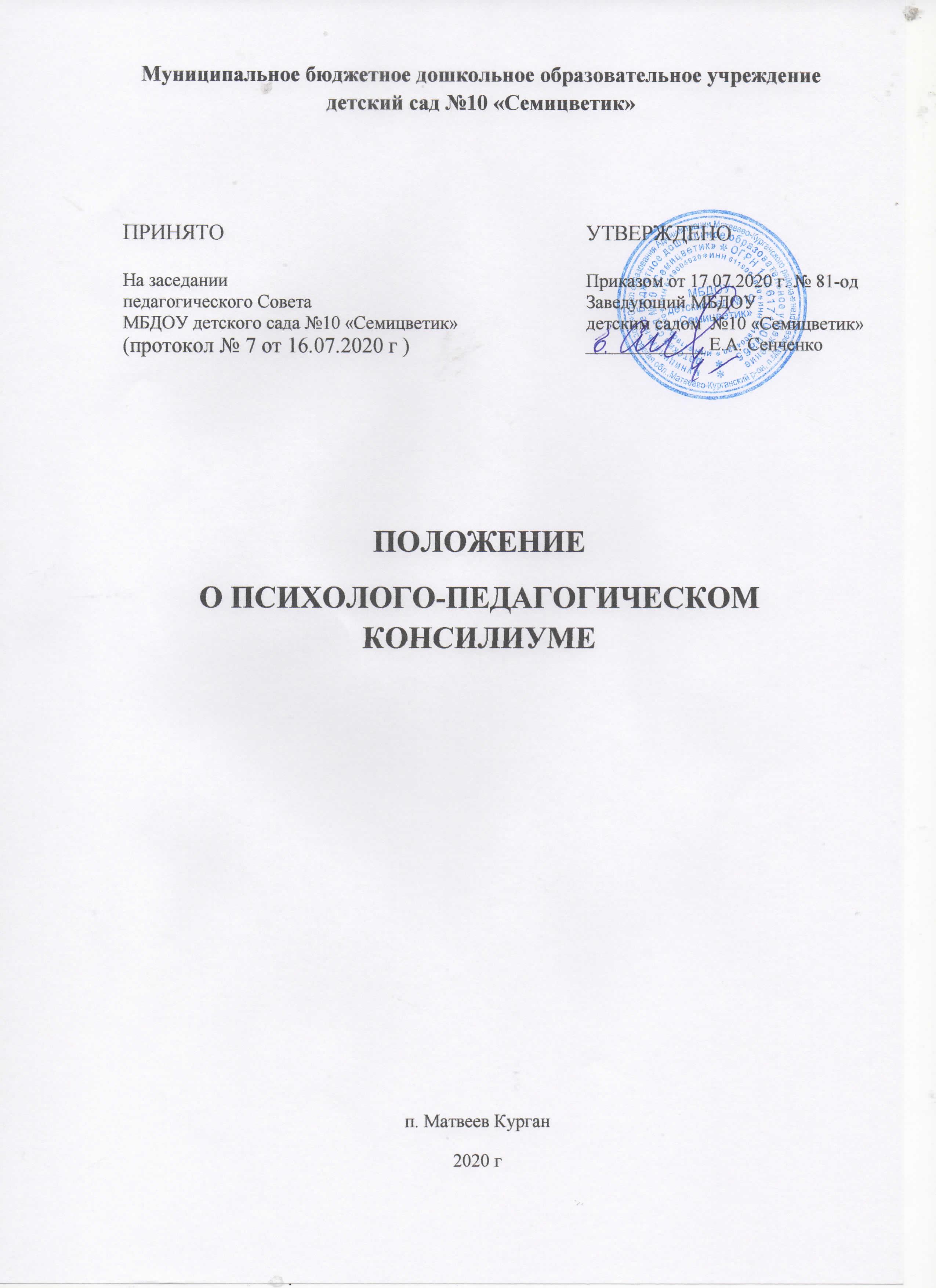 1. Общие положения1.1. Психолого-педагогический консилиум (далее – ППк) является одной из форм взаимодействия руководящих и педагогических работников МБДОУ детского сада №10 «Семицветик» (далее – МБДОУ), с целью создания оптимальных условий обучения, развития, социализации и адаптации воспитанников посредством психолого-педагогического сопровождения. 1.2. Задачами ППк являются:1.2.1. выявление трудностей в освоении образовательных программ, особенностей в развитии, социальной адаптации и поведении воспитанников для последующего принятия решений об организации психолого-педагогического сопровождения;1.2.2. разработка рекомендаций по организации психолого-педагогического сопровождения воспитанников;1.2.3. консультирование участников образовательных отношений по вопросам актуального психофизического состояния и возможностей воспитанников; содержания и оказания им психолого-педагогической помощи, создания специальных условий получения образования;1.2.4. контроль за выполнением рекомендаций ППк. 2. Организация деятельности ППк2.1. ППк создается на на базе МБДОУ приказом руководителя МБДОУ.Для организации деятельности ППк в МБДОУ оформляются:приказ руководителя МБДОУ о создании ППк с утверждением состава ППк;положение о ППк, утвержденное руководителем МБДОУ. 2.2. В ППк ведется документация согласно приложению 1.Документация ППк хранится в методическом кабинете МБДОУ.   Приказ о создании ППк, Положение о ППк, график проведения плановых заседаний ППк на учебный год хранятся до замены новыми.   Журнал учета заседаний ППк, журнал регистрации коллегиальных заключений ППк и направлений воспитанников на ПМПК, протоколы заседаний ППк, карта развития воспитанника хранятся в течение срока пребывания воспитанника в МБДОУ и в течение 5 лет после его выбытия.2.3. Общее руководство деятельностью ППк возлагается на руководителя МБДОУ. 2.4. Состав ППк: председатель ППк – заместитель руководителя МБДОУ, заместитель председателя ППк (определенный из числа членов ППк при необходимости), педагоги-психологи, учителя-логопеды, учитель-дефектолог, старший воспитатель, секретарь ППк (определенный из числа членов ППк).2.5. Заседания ППк проводятся под руководством председателя ППк или лица, исполняющего его обязанности. 2.6. Ход заседания фиксируется в протоколе (приложение 2).Протокол ППк оформляется не позднее пяти рабочих дней после проведения заседания и подписывается всеми участниками заседания ППк. 2.7. Коллегиальное решение ППк, содержащее обобщенную характеристику воспитанника и рекомендации по организации психолого-педагогического сопровождения, фиксируются в заключении (приложение 3). Заключение подписывается всеми членами ППк в день проведения заседания и содержит коллегиальный вывод с соответствующими рекомендациями, которые являются основанием для реализации психолого-педагогического сопровождения обследованного воспитанника.Коллегиальное заключение ППк доводится до сведения родителей (законных представителей) в день проведения заседания.В случае несогласия родителей (законных представителей) воспитанника с коллегиальным заключением ППк они выражают свое мнение в письменной форме в соответствующем разделе заключения ППк, а образовательный процесс осуществляется по ранее определенному маршруту в соответствии  с соответствующим федеральным государственным образовательным стандартом дошкольного образования.Коллегиальное заключение ППк доводится до сведения педагогических работников, работающих с обследованным воспитанником, и специалистов, участвующих в его психолого-педагогическом сопровождении, не позднее трех рабочих дней после проведения заседания.2.8. При направлении воспитанника на психолого-медико-педагогическую комиссию (далее – ПМПК) оформляется Представление ППк на воспитанника (приложение 4). 3. Режим деятельности ППк3.1. Периодичность проведения заседаний ППк определяется запросом МБДОУ на обследование и организацию комплексного сопровождения воспитанников и отражается в графике проведения заседаний.3.2. Заседания ППк подразделяются на плановые и внеплановые. 3.3. Плановые заседания ППк проводятся в соответствии с графиком проведения, но не реже одного раза в полугодие, для оценки динамики обучения и коррекции для внесения (при необходимости) изменений и дополнений в рекомендации по организации психолого-педагогического сопровождения воспитанников. 3.4. Внеплановые заседания ППк проводятся при зачислении нового воспитанника, нуждающегося в психолого-педагогическом сопровождении; при отрицательной (положительной) динамике обучения и развития воспитанника; при возникновении новых обстоятельств, влияющих на обучение и развитие воспитанника в соответствии с запросами родителей (законных представителей) воспитанника, педагогических и руководящих работников МБДОУ; с целью решения конфликтных ситуаций и других случаях. 3.5. При проведении ППк учитываются результаты освоения содержания образовательной программы, комплексного обследования специалистами ППк, степень социализации и адаптации воспитанника. На основании полученных данных разрабатываются рекомендации для участников образовательных отношений по организации психолого-педагогического сопровождения воспитанника.3.6. Деятельность специалистов ППк осуществляется бесплатно. 3.7. Специалисты, включенные в состав ППк, выполняют работу в рамках основного рабочего времени, составляя индивидуальный план работы в соответствии с планом заседаний ППк, а также запросами участников образовательных отношений на обследование и организацию комплексного сопровождения обучающихся.Специалистам ППк за увеличение объема работ устанавливается доплата, размер которой определяется МБДОУ самостоятельно в соответствии с Положением об оплате труда и Положением о порядке установления  педагогическим работникам  выплат стимулирующего характера за результативность, качество работы и эффективность деятельности.                                  4. Проведение обследования4.1. Процедура и продолжительность обследования ППк определяются исходя из задач обследования, а также возрастных, психофизических и иных индивидуальных особенностей обследуемого воспитанника. 4.2. Обследование воспитанника специалистами ППк осуществляется по инициативе родителей (законных представителей) или сотрудников МБДОУ с письменного согласия родителей (законных представителей) (приложение 5).4.3. Секретарь ППк по согласованию с председателем ППк заблаговременно информирует членов ППк о предстоящем заседании ППк, организует подготовку и проведение ППк.4.4. На период подготовки к ППк и последующей реализации рекомендаций воспитаннику назначается ведущий специалист: воспитатель или другой специалист. Ведущий специалист представляет воспитанника на ППк и выходит с инициативой повторных обсуждений на ППк (при необходимости). 4.5. По данным обследования каждым специалистом составляется заключение и разрабатываются рекомендации.На заседании ППк обсуждаются результаты обследования ребенка каждым специалистом, составляется коллегиальное заключение ППк. 4.6. Родители (законные представители) имеют право принимать участие в обсуждении результатов освоения содержания образовательной программы, комплексного обследования специалистами ППк, степени социализации и адаптации воспитанника. 5. Содержание рекомендаций ППк по организации психолого-педагогического сопровождения воспитанников5.1. Рекомендации ППк по организации психолого-педагогического сопровождения воспитанников с ограниченными возможностями здоровья конкретизируют, дополняют рекомендации ПМПК и могут включать в том числе:разработку адаптированной основной общеобразовательной программы;разработку индивидуального учебного плана обучающегося;адаптацию учебных и контрольно-измерительных материалов;предоставление услуг тьютора, ассистента (помощника), оказывающего воспитаннику необходимую техническую помощь, услуг по сурдопереводу, тифлопереводу, тифлосурдопереводу (индивидуально или на группу воспитанников), в том числе на период адаптации воспитанника в МБДОУ(полугодие, учебный год; на постоянной основе); другие условия психолого-педагогического сопровождения в рамках компетенции МБДОУ.5.2. Рекомендации ППк по организации психолого-педагогического сопровождения воспитанника на основании медицинского заключения могут включать условия обучения, воспитания и развития, требующие организации обучения по индивидуальному учебному плану, учебному расписанию, медицинского сопровождения, в том числе:дополнительный выходной день;организация дополнительной двигательной нагрузки в течение дня/снижение двигательной нагрузки;предоставление дополнительных перерывов для приема пищи, лекарств;предоставление услуг ассистента (помощника), оказывающего воспитаннику необходимую техническую помощь;другие условия психолого-педагогического сопровождения в рамках компетенции МБДОУ.5.3. Рекомендации ППк по организации психолого-педагогического сопровождения воспитанника, испытывающего трудности в освоении основных общеобразовательных программ, развитии и социальной адаптации могут включать в том числе:проведение групповых и (или) индивидуальных коррекционно-развивающих занятий с воспитанниками;разработку индивидуального учебного плана воспитанника;адаптацию учебных и контрольно-измерительных материалов; профилактику асоциального (девиантного) поведения воспитанника;другие условия психолого-педагогического сопровождения в рамках компетенции МБДОУ.5.4. Рекомендации по организации психолого-педагогического сопровождения воспитанников реализуются на основании письменного согласия родителей (законных представителей).Муниципальное бюджетное дошкольное образовательное учреждениедетский сад №10 «Семицветик»                                                                                   Приложение 1 к Положению о                                                                      психолого-педагогическом консилиуме                                                    Документация ППкПриказ о создании ППк с утвержденным составом специалистов ППк.Положение о ППк.График проведения плановых заседаний ППк на учебный год.Журнал учета заседаний ППк и воспитанников, прошедших ППк, по форме:- утверждение плана работы ППк; утверждение плана мероприятий по выявлению воспитанников с особыми образовательными потребностями; проведение комплексного обследования воспитанников; обсуждение результатов комплексного обследования; обсуждение результатов образовательной, воспитательной и коррекционной работы с воспитанниками; зачисление воспитанников на коррекционные занятия; направление воспитанников в ПМПК; составление и утверждение индивидуальных образовательных маршрутов (по форме, определяемой МБДОУ); экспертиза адаптированных основных образовательных программ МБДОУ; оценка эффективности и анализ результатов коррекционно-развивающей работы с воспитанниками и другие варианты тематик.Журнал регистрации коллегиальных заключений и направлений воспитанников на психолого-медико-педагогическую комиссию по форме:Протоколы заседания ППк.Карта развития воспитанника. (В карте развития находятся результаты комплексного обследования, характеристика или педагогическое представление на воспитанника, коллегиальное заключение консилиума, копии направлений на ПМПК, согласие родителей (законных представителей) на обследование и психолого-педагогическое сопровождение ребенка, вносятся данные об обучении ребенка в группе, данные по коррекционно-развивающей работе, проводимой специалистами психолого-педагогического сопровождения. Карта развития хранится у председателя консилиума и выдается руководящим работникам МБДОУ, педагогам и специалистам, работающим с воспитанниками).                                                                                        Приложение 2 к Положению о                                                                         психолого-педагогическом консилиумеПРОТОКОЛзаседания психолого-педагогического консилиумап. Матвеев Курган Ростовской области«____» _________ 20___ г.                                                                                          № _____Присутствовали: Фамилия, И.О. (должность в МБДОУ, роль в ППк), Фамилия, И.О. (мать/отец ФИО воспитанника).Повестка дня:1.2.Ход заседания ППк:1.СЛУШАЛИ:РЕШИЛИ:2. СЛУШАЛИ:РЕШИЛИ:Приложения: (характеристики, представления на воспитанника, результаты продуктивной деятельности воспитанника и другие необходимые материалы):1.2.Председатель ППк ______________________________________ И.О. ФамилияЧлены ППк ____________________________________________ И.О. Фамилия                                                                                                              И.О. Фамилия                                                                                                              И.О. ФамилияДругие присутствующие на заседании ____________________   И.О. Фамилия                                                                                     Приложение 3 к Положению о                                                                         психолого-педагогическом консилиумеКоллегиальное заключениепсихолого-педагогического консилиума« ____» ___________ 20____ г.                                                        Общие сведенияФИО воспитанникаДата рождения воспитанникаОбразовательная программаПричина направления на ППк                                               Коллегиальное заключение ППкВыводы об имеющихся у ребенка трудностях (без указания диагноза) в развитии, обучении, адаптации (исходя из актуального запроса) и о мерах, необходимых для разрешения этих трудностей, включая определение видов, сроков оказания психолого-педагогической помощи.Рекомендации педагогам:Рекомендации родителям:Приложение:  (планы коррекционно-развивающей работы, индивидуальный образовательный маршрут и другие необходимые материалы):               Председатель ППк ___________________________________ И.О. Фамилия               Члены ППк:                                       _______________________________________ И.О. Фамилия                                       _______________________________________ И.О. ФамилияС решением ознакомлен(на) ___________________________ /___________________(подпись и ФИО (полностью) родителя (законного представителя)С решением согласен(на) _____________________ /_______________________(подпись и ФИО (полностью)родителя (законного представителя)С решение согласен (на) частично, не согласен(на) с пунктами: _______________________________________________________________________________________________________________________________________________________________________(подпись и ФИО (полностью) родителя (законного представителя)                                                                                  Приложение 4 к Положению о                                                                   психолого-педагогическом консилиумеПредставление психолого-педагогического консилиумана воспитанника для представления на ПМПК___________________________________________________________________________(ФИО, дата рождения, группа)Общие сведения:- дата поступления в МБДОУ;- программа обучения (полное наименование);- форма организации образования:1. в группегруппа: комбинированной направленности, компенсирующей направленности, общеразвивающая, присмотра и ухода, кратковременного пребывания и др.);2. на дому;3. в форме семейного образования;4. сетевая форма реализации образовательных программ;5. с применением дистанционных технологий- факты, способные повлиять на поведение и успеваемость ребенка (в МБДОУ):Переход из одной образовательной организации в другую образовательную организацию (причины), перевод в другую группу; замена воспитателя (однократная, повторная), межличностные конфликты в среде сверстников; конфликт семьи с образовательной организацией, обучение на основе индивидуального учебного плана, надомное обучение, повторное обучение, наличие частых, хронических заболеваний или пропусков учебных занятий и др.;- состав семьи (перечислить, с кем проживает ребенок – родственные отношения и количество детей/взрослых);- трудности, переживаемые в семье (материальные, хроническая психотравматизация, особо отмечается наличие жестокого отношения к ребенку, факт проживания совместно с ребенком родственников с асоциальным или антисоциальным поведением, психическими расстройствами – в том числе братья/сестры с нарушениями развития, а также переезд в другие социокультурные условия менее, чем за 3 года назад, плохое владение русским языком одного или нескольких членов семьи, низкий уровень образования членов семьи, больше всего занимающихся ребенком).       Информация об условиях и результатах образования ребенка в МБДОУКраткая характеристика познавательного, речевого, двигательного, коммуникативно-личностного развития ребенка на момент поступления в МБДОУ: качественно в соотношении с возрастными нормами развития (значительно отставало, отставало, неравномерно отставало, частично опережало).Краткая характеристика познавательного, речевого, двигательного, коммуникативно-личностного развития ребенка на момент подготовки характеристики: качественно в соотношении с возрастными нормами развития (значительно отстает, отстает, неравномерно отстает, частично опережает).Динамика (показатели) познавательного, речевого, двигательного, коммуникативно-личностного развития (по каждой из перечисленных линий: крайне незначительная, незначительная, неравномерная, достаточная).Динамика (показатели) деятельности (практической, игровой, продуктивной) за период нахождения в МБДОУ.Динамика освоения программного материала:- программа, по которой обучается ребенок (авторы или название ОП/АОП);- достижение целевых ориентиров (в соответствии с годом обучения) в образовательных областях (фактически отсутствуют, крайне незначительное, невысокое, неравномерное).      6.  Особенности, влияющие на результативность обучения: мотивация к обучению (фактически не проявляется, недостаточная, нестабильная), сензитивность в отношениях с педагогами в учебной деятельности (на критику обижается, дает аффективную вспышку протеста, прекращает деятельность, фактически не реагирует, другое), качество деятельности при этом (ухудшается, остается без изменений, снижается), эмоциональная напряженность при необходимости публичного ответа и пр. (высокая, неравномерная, нестабильная, не выявляется), истощаемость (высокая, с очевидным снижением качества деятельности и пр., умеренная, незначительная и др.).       7.  Отношение семьи к трудностям ребенка (от игнорирования до готовности к сотрудничеству), наличие других родственников или близких людей, пытающихся оказать поддержку, факты дополнительных (оплачиваемых родителями) занятий с ребенком (занятия с логопедом, дефектологом, психологом, репетиторство).      8.  Получаемая коррекционно-развивающая, психолого-педагогическая помощь (конкретизировать: занятия с учителем-логопедом, педагогом-психологом – указать длительность, т.е. когда начинались/заканчивались занятия), регулярность посещения этих занятий, выполнение домашних заданий этих специалистов.      9.  Информация о проведении индивидуальной профилактической работы (конкретизировать).      10. Общий вывод о необходимости уточнения, изменения, подтверждения образовательного маршрута, создания условий для коррекции нарушений развития и социальной адаптации и/или условий проведения индивидуальной профилактической работы.Дата составления документа.Подпись председателя ППк.Подпись руководителя МБДОУ.Печать МБДОУ.Дополнительно:1.Для обучающегося по АОП – указать коррекционно-развивающие курсы, динамику в коррекции нарушений.2.Представление может быть дополнено исходя из индивидуальных особенностей воспитанника.                                                                     Приложение 5 к Положению о                                                         психолого-педагогическом консилиумеСогласие родителей (законных представителей) воспитанника на проведениепсихолого-педагогического обследования специалистами ППкЯ, ________________________________________________________________________                      ФИО родителя (законного представителя) воспитанника___________________________________________________________________________                                   (номер, серия паспорта, когда и кем выдан)Являясь родителем (законным представителем) __________________________________        (нужное подчеркнуть)____________________________________________________________________________   (ФИО, дата рождения, группа, в которой обучается воспитанник)Даю согласие на проведение психолого-педагогического обследования и реализацию рекомендаций по организации психолого-педагогического обследования.«____» ___________ 20 ____ г.   __________________     ___________________________                        дата                               подпись                      расшифровка подписи№ п/пДатаТематика заседания*Вид консилиума(плановый/внеплановый)№ п/пФИО воспитан-ника, группаДата рожде-нияИнициа-торобраще-ния Поводобращенния в ППкКолле-гиальноезаключениеРезуль-татобращенияЦель обращения на ПМПКПричина направления наПМПКОтметка о получениинаправления родителямиПолучено:далее перечень документов, переданных родителям (законным представителям)Я, ФИО родителя (законного представителя) пакет документов получил (а) ДатаПодписьРасшифровка